Dzień dobry , witam wszystkich.1.Dziś zaczniemy od wiersza Bożeny Formy „Wiosna ”Powiał wiatr  majowy,łąka zapachniała.Świeżą koniczynąpokryła się cała.Brzęczą głośno pszczoły,pracują wytrwale.Zapylają kwiaty,Nie nudzą się wcale.Słońce mocno grzeje , świat do życia budzi. Dobry czas nastajedla zwierząt i ludzi.Posłuchajcie wiersza i spróbujcie go wyklaskać .. A teraz zagadki „Kto mieszka na łące?”-myślę ,że z łatwością  je odgadniecie. Spróbujcie policzyć żaby i motyle oraz wskażcie  żaby wg poleceń w filmiku. Spróbujcie potańczyć przy piosence. Do tych zadań posłuży wam filmik   https://www.youtube.com/watch?v=toHxCZxUjac2.Jakie zwierzęta możemy spotkać na łące?Spróbujcie naśladować ich głosy , a może potraficie się ruszać tak jak te zwierzątka;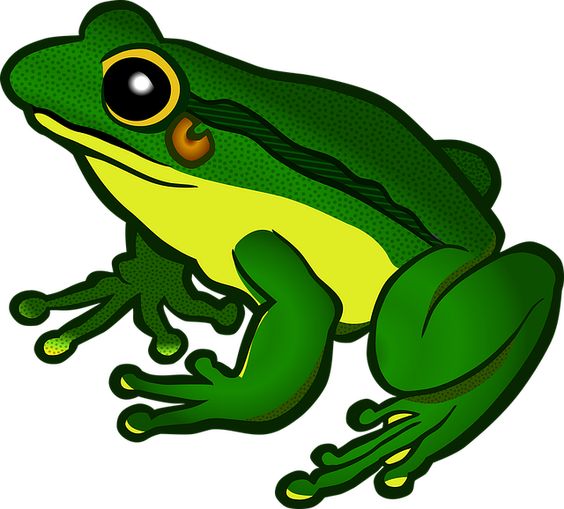 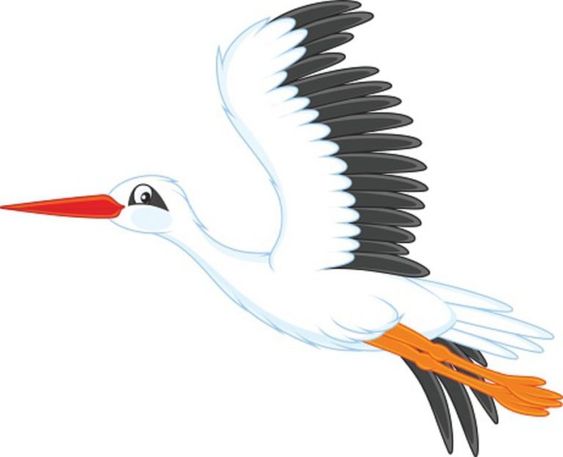 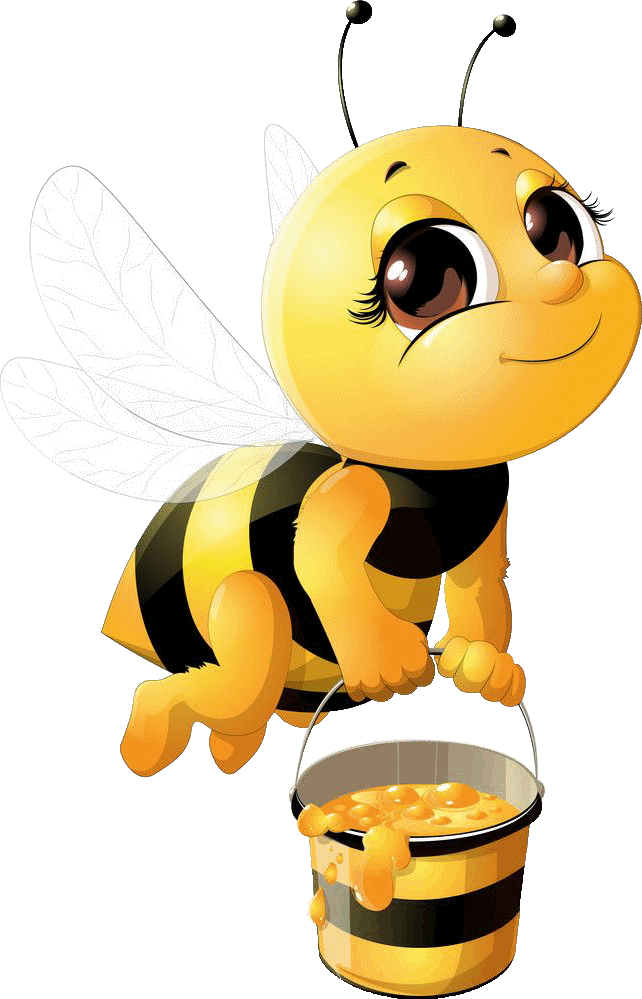 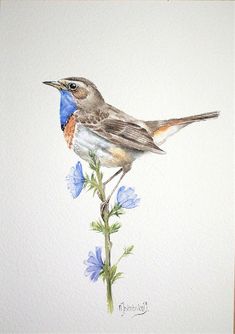 3. Zapraszam was z rodzicami na wycieczkę na łąkę .Jeśli macie w domu lupy to je koniecznie zabierzcie – posłużą wam do obserwacji roślin i zwierząt tam żyjących. Przekonajcie się ile tam się dzieje. 4. A teraz pobawimy się puzzlami , proponuje wam -kaczuszkę, biedronki.Poproście kogoś starszego o pomoc w wycięciu kart poniżej i poprzecinanie wzdłuż linii (nie pogubcie fragmentów). W ten sposób powstaną puzzle , które możecie układać. Powodzenia.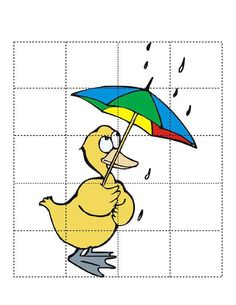 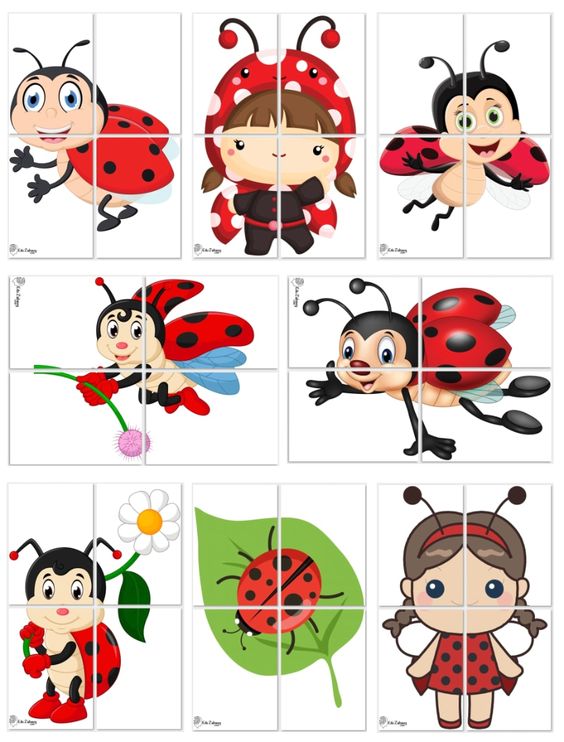 Życzę fajnej zabawy.Luiza Jelonek